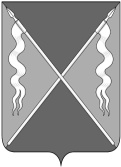 АДМИНИСТРАЦИЯ ЛЕНИНГРАДСКОГО СЕЛЬСКОГО ПОСЕЛЕНИЯЛЕНИНГРАДСКОГО РАЙОНАпостановлениеот__________________								      №_____станица ЛенинградскаяОб утверждении Положения о порядке учета муниципальногоимущества Ленинградского сельского поселения Ленинградского районаи ведения Реестра муниципального имущества Ленинградского сельского поселения Ленинградского районаВ целях организации учета муниципального имущества,  совершенствования механизма управления и распоряжения этим имуществом,    в соответствии с приказом министерства экономического развития Российской Федерации от 30 августа 2011 года № 424 «Об утверждении Порядка ведения органами местного самоуправления реестров муниципального имущества»,              с Положением о порядке владения положения и распоряжения муниципальным имуществом Ленинградского сельского поселения Ленинградского района, утвержденным решением Совета Ленинградского сельского поселения Ленинградского района от 24 мая 2017 года № 39, п о с т а н о в л я ю:1. Утвердить Положение о порядке учета муниципального имущества Ленинградского сельского поселения Ленинградского района и ведения Реестра муниципального имущества Ленинградского сельского поселения Ленинградский район (далее – Положение) (прилагается).2. Отделу землеустройства и имущественных отношений администрации Ленинградского сельского поселения (Татаринцева С.В.) обеспечить размещение настоящего постановления на официальном интернет-портале администрации Ленинградского сельского поселения  Ленинградского района (www.adminlenposel.ru).3. Зарегистрированным на территории Российской Федерации юридическим лицам, за которыми закреплено муниципальное имущество Ленинградского сельского поселения Ленинградского района на праве хозяйственного ведения, на праве оперативного управления, получившим муниципальное имущество в аренду, залог и по иным основаниям, имеющим акции (доли, вклады), находящиеся в собственности Ленинградского сельского поселения Ленинградского района, и муниципальное имущество, не вошедшее               в уставный капитал, представлять в отдел землеустройства и имущественных отношений администрации Ленинградского сельского поселения сведения для внесения в Реестр муниципального имущества Ленинградского сельского поселения указанного имущества в сроки, установленные в настоящем постановлении.4. Установить, что руководитель организации, имеющей на балансе или     в пользовании по основаниям, предусмотренным гражданским законодательством Российской Федерации, муниципальное имущество несет ответственность за полноту и достоверность представленных данных                             в соответствии с действующим законодательством Российской Федерации.5. Контроль за выполнением настоящего постановления возложить                    на начальника отдела землеустройства и имущественных отношений администрации Ленинградского сельского поселения Татаринцеву С.В.6. Настоящее постановление вступает в силу со дня его официального опубликования.Глава Ленинградского сельского поселенияЛенинградского района					         И.С. Скоробогаченко